Publicado en Barcelona el 09/11/2021 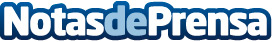 Área Jurídica Global patrocinador de los Premios Ondas 2021El prestigioso despacho de Abogados Área Jurídica Global patrocina los Premios Ondas 2021 en su 68 EdiciónDatos de contacto:Ariadna López933113999Nota de prensa publicada en: https://www.notasdeprensa.es/area-juridica-global-patrocinado-de-los Categorias: Nacional Derecho Finanzas Cine Artes Visuales Música Comunicación Marketing Televisión y Radio Cataluña Premios http://www.notasdeprensa.es